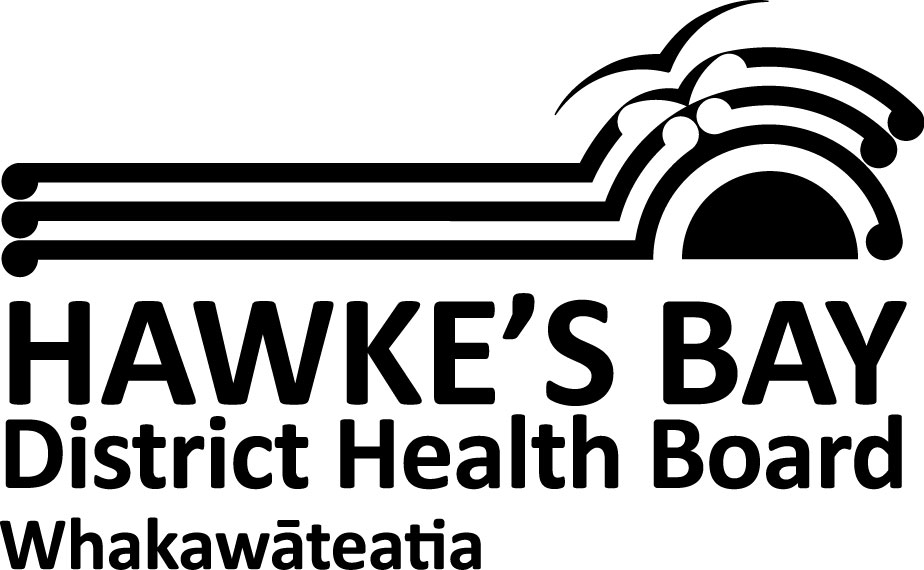 SPRINGHILL REFERRAL CHECKLIST – 2020Client Name: 	Referrer Name: 	Referrer Phone: 	The following items are essential:	Completed Springhill referral form 	Comprehensive assessment – including goals for treatment and risk assessment	Signed Springhill Residential Agreement	Early exit plan – pre & post discharge supports	Smokefree screening – support and interventions provided	Bay of Plenty and Taranaki only: Residential Alcohol & Drug Eligibility (MH13) and accredited clinician signoff	Ensure the client is aware that Hawke’s Bay DHB is a teaching DHB and students may be attending the centre.~~~~~~~~~~~~~~~~~~~~~~~~~~~~~~~~~~~~~~~~~~~~~~~~~~~~~~~~~~~~~~~~~~~~~~~~~~~	Referrer must be in contact with client two weeks prior to entry	Pre-admission phone call to client~~~~~~~~~~~~~~~~~~~~~~~~~~~~~~~~~~~~~~~~~~~~~~~~~~~~~~~~~~~~~~~~~~~~~~~~~~~Additional information may be requested:	Script (sent to Glenn Pharmacy, Taradale, fax 8446583)	Special needs / requirements / mobility / diet / physical health issues	Childcare issues / family / dependents	Blood test results – please send results if you have had tests done	Psychiatric formulation / consultant letter	Detox Plan	Clarification of any legal issues	Eating DisordersComments: 	Office use onlyReferral Received:		Region: Central / Midland